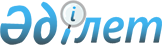 Балқаш аудандық мәслихатының 2013 жылғы 25 желтоқсандағы "Балқаш ауданының 2014-2016 жылдарға арналған аудандық бюджеті туралы" № 27-111 шешіміне өзгерістер енгізу туралы
					
			Күшін жойған
			
			
		
					Алматы облысы Балқаш аудандық мәслихатының 2014 жылғы 17 қазандағы № 38-162 шешімі. Алматы облысының Әділет департаментінде 2014 жылы 27 қазанда № 2888 болып тіркелді. Күші жойылды - Алматы облысы Балқаш аудандық мәслихатының 2015 жылғы 29 сәуірдегі № 43-90 шешімімен
      Ескерту. Күші жойылды - Алматы облысы Балқаш аудандық мәслихатының 29.04.2015 № 43-90 шешімімен.

      РҚАО ескертпесі.

      Құжаттың мәтінінде түпнұсқасының пунктуациясы мен орфографиясы сақталған.
      2008 жылғы 4 желтоқсандағы Қазақстан Республикасы Бюджет кодексінің 106-бабының 4-тармағына, "Қазақстан Республикасындағы жергілікті мемлекеттік басқару және өзін-өзі басқару туралы" 2001 жылғы 23 қаңтардағы Қазақстан Республикасы Заңының 6-бабы 1-тармағының 1) тармақшасына сәйкес Балқаш аудандық мәслихаты ШЕШІМ ҚАБЫЛДАДЫ:
      1. Балқаш аудандық мәслихатының 2013 жылғы 25 желтоқсандағы "Балқаш ауданының 2014-2016 жылдарға арналған аудандық бюджеті туралы" № 27-111 шешіміне (2013 жылғы 31 желтоқсандағы нормативтік құқықтық актілерді мемлекеттік тіркеу Тізілімінде № 2553 тіркелген, 2014 жылғы 18 қаңтардағы № 2 "Балқаш өңірі" газетінде жарияланған), Балқаш аудандық мәслихатының 2014 жылғы 10 ақпандағы "Балқаш аудандық мәслихатының 2013 жылғы 25 желтоқсандағы "Балқаш ауданының 2014-2016 жылдарға арналған аудандық бюджеті туралы" № 27-111 шешіміне өзгерістер енгізу туралы" № 28-116 шешіміне (2014 жылғы 21 ақпандағы нормативтік құқықтық актілерді мемлекеттік тіркеу Тізілімінде № 2595 тіркелген, 2014 жылғы 8 наурыздағы № 9 "Балқаш өңірі" газетінде жарияланған), Балқаш аудандық мәслихатының 2014 жылғы 4 сәуірдегі "Балқаш аудандық мәслихатының 2013 жылғы 25 желтоқсандағы "Балқаш ауданының 2014-2016 жылдарға арналған аудандық бюджеті туралы" № 27-111 шешіміне өзгерістер енгізу туралы" № 31-130 шешіміне (2014 жылғы 15 сәуірдегі нормативтік құқықтық актілерді мемлекеттік тіркеу Тізілімінде № 2669 тіркелген, 2014 жылғы 26 сәуірдегі № 16 "Балқаш өңірі" газетінде жарияланған), Балқаш аудандық мәслихатының 2014 жылғы 6 мамырдағы "Балқаш аудандық мәслихатының 2013 жылғы 25 желтоқсандағы "Балқаш ауданының 2014-2016 жылдарға арналған аудандық бюджеті туралы" № 27-111 шешіміне өзгерістер енгізу туралы" № 33-141 шешіміне (2014 жылғы 19 мамырдағы нормативтік құқықтық актілерді мемлекеттік тіркеу Тізілімінде № 2724 тіркелген, 2014 жылғы 31 мамырдағы № 21 "Балқаш өңірі" газетінде жарияланған), Балқаш аудандық мәслихатының 2014 жылғы 5 тамыздағы "Балқаш аудандық мәслихатының 2013 жылғы 25 желтоқсандағы "Балқаш ауданының 2014-2016 жылдарға арналған аудандық бюджеті туралы" № 27-111 шешіміне өзгерістер енгізу туралы" № 36-150 шешіміне (2014 жылғы 15 тамыздағы нормативтік құқықтық актілерді мемлекеттік тіркеу Тізілімінде № 2823 тіркелген, 2014 жылғы 9 тамыздағы № 31 "Балқаш өңірі" газетінде жарияланған), келесі өзгерістер енгізілсін:
      көрсетілген шешімнің 1-тармағы жаңа редакцияда баяндалсын:
      "1. 2014-2016 жылдарға арналған Балқаш ауданының бюджеті тиісінше 1, 2 және 3 қосымшаларға сәйкес, соның ішінде 2014 жылға келесі көлемдерде бекітілсін:
      1) кірістер 3713576 мың теңге, соның ішінде:
      салықтық түсімдер 71399 мың теңге;
      салықтық емес түсімдер 9097 мың теңге;
      негізгі капиталды сатудан түсетін түсімдер 29250 мың теңге;
      трансферттер түсімі 3603830 мың теңге, оның ішінде:
      ағымдағы нысаналы трансферттер 816945 мың теңге;
      нысаналы даму трансферттері 743240 мың теңге;
      субвенция 2043645 мың теңге;
      2) шығындар 3697972 мың теңге;
      3) таза бюджеттік кредиттеу 27916 мың теңге, оның ішінде:
      бюджеттік кредиттер 45714 мың теңге;
      бюджеттік кредиттерді өтеу 17798 мың теңге;
      4) қаржы активтерімен операциялар бойынша сальдо 27330 мың теңге;
      5) бюджет тапшылығы (профициті) (-) 39642 мың теңге;
      6) бюджет тапшылығын қаржыландыру (профицитін пайдалану) 39642 мың теңге".
      2. Көрсетілген шешімнің 1 қосымшасы осы шешімнің 1 қосымшасына сәйкес жаңа редакцияда баяндалсын.
      3. Осы шешімнің орындалуын бақылау "Мәслихаттың экономикалық реформа, тарифтік саясат, шағын және орта кәсіпкерлікті дамыту жөніндегі" тұрақты комиссиясына жүктелсін.
      4. Осы шешім 2014 жылдың 1 қаңтарынан бастап қолданысқа енгізіледі.
      "15" қазан 2014 жыл Балқаш ауданының 2014 жылға арналған аудандық бюджеті
					© 2012. Қазақстан Республикасы Әділет министрлігінің «Қазақстан Республикасының Заңнама және құқықтық ақпарат институты» ШЖҚ РМК
				
Балқаш аудандық мәслихатының
сессия төрағасы
Н. Қонысбаев
Балқаш аудандық
мәслихатының хатшысы
М. Қамаубаев
"КЕЛІСІЛГЕН"
"Балқаш ауданының экономика
және бюджеттік жоспарлау
бөлімі" мемлекеттік мекемесінің
басшысы
Нұрланбек Рахатұлы РақышевБалқаш аудандық мәслихатының
2014 жылғы "17" қазандағы "Балқаш ауданының
2013 жылғы 25 желтоқсандағы "Балхаш
ауданының 2014-2016 жылдарға арналған
бюджеті туралы" № 27-111 шешіміне өзгерістер
енгізу туралы" № 38-162 шешіміне
1 қосымша
Балқаш аудандық мәслихатының
2013 жылғы 25 желтоқсандағы "Балқаш ауданының
2014-2016 жылдарға арналған аудандық бюджеті
туралы" № 27-111 шешімімен бекітілген
1 қосымша
Санаты
Санаты
Санаты
Санаты
Атауы
Сомасы

(мың

теңге)
Сыныбы
Сыныбы
Сыныбы
Сомасы

(мың

теңге)
Ішкі сыныбы
Ішкі сыныбы
Сомасы

(мың

теңге)
І. Кiрiстер
3 713 576
1
Салықтық түсiмдер
71 399
04
Меншiкке салынатын салықтар
58 776
1
Мүлiкке салынатын салықтар
16 124
3
Жер салығы
2 862
4
Көлiк құралдарына салынатын салық
38 710
5
Бiрыңғай жер салығы
1 080
05
Тауарларға, жұмыстарға және қызметтерге

салынатын iшкi салықтар
3 902
2
Акциздер
668
3
Табиғи және басқа ресурстарды пайдаланғаны

үшiн түсетiн түсiмдер
464
4
Кәсiпкерлiк және кәсiби қызметтi жүргiзгенi

үшiн алынатын алымдар
2 770
07
Басқа да салықтар
229
1
Басқа да салықтар
229
08
Заңдық мәндi iс-әрекеттердi жасағаны және

(немесе) оған уәкiлеттiгi бар мемлекеттiк

органдар немесе лауазымды адамдар құжаттар

бергені үшін алатын мiндеттi төлемдер
8 492
1
Мемлекеттiк баж
8 492
2
Салықтық емес түсiмдер
9 097
01
Мемлекет меншiгiнен түсетiн кірістер
3 178
1
Мемлекеттік кәсіпорындардың таза кірісі

бөлігінің түсімдері
510
5
Мемлекет меншiгiндегi мүлiктi жалға беруден

түсетiн кiрiстер
2 668
04
Мемлекеттік бюджеттен қаржыландырылатын,

сондай-ақ Қазақстан Республикасы Ұлттық

Банкінің бюджетінен (шығыстар сметасынан)

ұсталатын және қаржыландырылатын мемлекеттік

мекемелер салатын айыппұлдар, өсімпұлдар,

санкциялар, өндіріп алулар
2 160
1
Мұнай секторы ұйымдарынан түсетін түсімдерді

қоспағанда, мемлекеттік бюджеттен

қаржыландырылатын, сондай-ақ Қазақстан

Республикасы Ұлттық Банкінің бюджетінен

(шығыстар сметасынан) ұсталатын және

қаржыландырылатын мемлекеттік мекемелер

салынатын айыппұлдар, өсімпұлдар, санкциялар,

өндіріп алулар
2 160
06
Басқа да салықтық емес түсiмдер
3 759
1
Басқа да салықтық емес түсiмдер
3 759
3
Негiзгi капиталды сатудан түсетiн түсiмдер
29 250
03
Жердi және материалдық емес активтердi сату
29 250
1
Жердi сату
29 250
4
Трансферттердің түсімдері
3 603 830
02
Мемлекеттiк басқарудың жоғары тұрған

органдарынан түсетiн трансферттер
3 603 830
2
Облыстық бюджеттен түсетiн трансферттер
3 603 830
Функционалдық топ
Функционалдық топ
Функционалдық топ
Функционалдық топ
Функционалдық топ
Сомасы

(мың теңге)
Кiшi функция
Кiшi функция
Кiшi функция
Кiшi функция
Сомасы

(мың теңге)
Бағдарлама әкiмшiлiгi
Бағдарлама әкiмшiлiгi
Бағдарлама әкiмшiлiгi
Сомасы

(мың теңге)
Бағдарлама
Бағдарлама
Сомасы

(мың теңге)
Атауы
Сомасы

(мың теңге)
ІІ. Шығындар
3 697 972
01
Жалпы сипаттағы мемлекеттiк қызметтер
290 672
1
Мемлекеттiк басқарудың жалпы функцияларын

орындайтын өкiлдiк, атқарушы және басқа

органдар
260 714
112
Аудан (облыстық маңызы бар қала) мәслихатының

аппараты
15 321
001
Аудан (облыстық маңызы бар қала) мәслихатының

қызметiн қамтамасыз ету жөніндегі қызметтер
15 065
003
Мемлекеттiк органның күрделі шығыстары
256
122
Аудан (облыстық маңызы бар қала) әкiмiнiң

аппараты
64 028
001
Аудан (облыстық маңызы бар қала) әкiмiнiң

қызметiн қамтамасыз ету жөніндегі қызметтер
58 028
003
Мемлекеттiк органның күрделі шығыстары
6 000
123
Қаладағы аудан, аудандық маңызы бар қала,

кент, ауыл, ауылдық округ әкімінің аппараты
181 365
001
Қаладағы аудан, аудандық маңызы бар қала,

кент, ауыл, ауылдық округ әкiмiнің қызметiн

қамтамасыз ету жөніндегі қызметтер
181 365
2
Қаржылық қызмет
17 354
452
Ауданның (облыстық маңызы бар қаланың) қаржы

бөлiмi
17 354
001
Ауданның (облыстық маңызы бар қаланың)

бюджетiн орындау және ауданның (облыстық

маңызы бар қаланың) коммуналдық меншiгiн

басқару саласындағы мемлекеттiк саясатты iске

асыру жөнiндегi қызметтер
14 223
003
Салық салу мақсатында мүлікті бағалауды

жүргізу
265
011
Коммуналдық меншікке түскен мүлікті есепке

алу, сақтау, бағалау және сату
1 266
018
Мемлекеттiк органның күрделі шығыстары
300
028
Коммуналдық меншікке мүлікті сатып алу
1 300
5
Жоспарлау және статистикалық қызмет
12 604
453
Ауданның (облыстық маңызы бар қаланың)

экономика және бюджеттiк жоспарлау бөлiмi
12 604
001
Экономикалық саясатты, мемлекеттік жоспарлау

жүйесін қалыптастыру мен дамыту және ауданды

(облыстық маңызы бар қаланы) басқару

саласындағы мемлекеттік саясатты іске асыру

жөніндегі қызметтер
12 304
004
Мемлекеттiк органның күрделі шығыстары
300
02
Қорғаныс
93 585
1
Әскери мұқтаждар
2 140
122
Аудан (облыстық маңызы бар қала) әкiмiнiң

аппараты
2 140
005
Жалпыға бiрдей әскери мiндетті атқару

шеңберіндегі іс-шаралар
2 140
2
Төтенше жағдайлар жөніндегі жұмыстарды

ұйымдастыру
91 445
122
Аудан (облыстық маңызы бар қала) әкiмiнiң

аппараты
91 445
006
Аудан (облыстық маңызы бар қала) ауқымындағы

төтенше жағдайлардың алдын алу және оларды жою
91 013
007
Аудандық (қалалық) ауқымдағы дала өрттерінің,

сондай-ақ мемлекеттік өртке қарсы қызмет

органдары құрылмаған елді мекендерде өрттердің

алдын алу және оларды сөндіру жөніндегі

іс-шаралар
432
03
Қоғамдық тәртіп, қауіпсіздік, құқықтық, сот,

қылмыстық-атқару қызметі
706
9
Қоғамдық тәртіп және қауіпсіздік саласындағы

өзге де қызметтер
706
485
Ауданның (облыстық маңызы бар қаланың)

жолаушылар көлiгi және автомобиль жолдары

бөлiмi
706
021
Елдi мекендерде жол қозғалысы қауіпсіздігін

қамтамасыз ету
706
04
Бiлiм беру
2 028 159
1
Мектепке дейiнгi тәрбие және оқыту
207 763
464
Ауданның (облыстық маңызы бар қаланың) бiлiм

бөлімі
207 763
009
Мектепке дейінгі тәрбие мен оқыту ұйымдарының

қызметін қамтамасыз ету
79 376
040
Мектепке дейінгі білім беру ұйымдарында

мемлекеттік білім беру тапсырысын іске асыруға
128 387
2
Бастауыш, негiзгi орта және жалпы орта бiлiм

беру
1 475 037
464
Ауданның (облыстық маңызы бар қаланың) бiлiм

бөлiмi
1 475 037
003
Жалпы бiлiм беру
1 451 129
006
Балаларға қосымша білім беру
23 908
9
Білім беру саласындағы өзге де қызметтер
345 359
464
Ауданның (облыстық маңызы бар қаланың) бiлiм

бөлiмi
218 147
001
Жергілікті деңгейде білім беру саласындағы

мемлекеттік саясатты іске асыру жөніндегі

қызметтер
9 801
004
Ауданның (облыстық маңызы бар қаланың)

мемлекеттік білім беру мекемелерінде білім

беру жүйесін ақпараттандыру
1 500
005
Ауданның (облыстық маңызы бар қаланың)

мемлекеттік білім беру мекемелер үшін

оқулықтар мен оқу-әдiстемелiк кешендерді сатып

алу және жеткізу
17 622
007
Аудандық (қалалық) ауқымдағы мектеп

олимпиядаларын және мектептен тыс іс-шараларды

өткізу
1 223
015
Жетім баланы (жетім балаларды) және

ата-аналарының қамқорынсыз қалған баланы

(балаларды) күтіп ұстауға қамқоршыларға

(қорғаншыларға) ай сайынғы ақшалай қаражат

төлемі
14 489
067
Ведомстволық бағыныстағы мемлекеттік

мекемелерінің және ұйымдарының күрделі

шығыстары
173 512
467
Ауданның (облыстық маңызы бар қаланың) құрылыс

бөлімі
127 212
037
Білім беру объектілерін салу және

реконструкциялау
127 212
06
Әлеуметтiк көмек және әлеуметтiк қамсыздандыру
112 329
2
Әлеуметтiк көмек
94 944
451
Ауданның (облыстық маңызы бар қаланың)

жұмыспен қамту және әлеуметтiк бағдарламалар

бөлiмi
94 944
002
Жұмыспен қамту бағдарламасы
14 355
004
Ауылдық жерлерде тұратын денсаулық сақтау,

білім беру, әлеуметтік қамтамасыз ету,

мәдениет,спорт және ветеринар мамандарына отын

сатып алуға Қазақстан Республикасының

заңнамасына сәйкес әлеуметтік көмек көрсету
13 807
005
Мемлекеттiк атаулы әлеуметтiк көмек
120
006
Тұрғын үйге көмек көрсету
5 307
007
Жергiлiктi өкiлеттi органдардың шешiмi бойынша

мұқтаж азаматтардың жекелеген топтарына

әлеуметтiк көмек
2 800
010
Үйден тәрбиеленіп оқытылатын мүгедек балаларды

материалдық қамтамасыз ету
1 719
014
Мұқтаж азаматтарға үйде әлеуметтiк көмек

көрсету
21 023
016
18 жасқа дейінгі балаларға мемлекеттік

жәрдемақылар
29 566
017
Мүгедектерді оңалту жеке бағдарламасына

сәйкес, мұқтаж мүгедектерді міндетті

гигиеналық құралдармен және ымдау тілі

мамандарының қызмет көрсетуін, жеке

көмекшілермен қамтамасыз ету
6 247
9
Әлеуметтiк көмек және әлеуметтiк қамтамасыз

ету салаларындағы өзге де қызметтер
17 385
451
Ауданның (облыстық маңызы бар қаланың)

жұмыспен қамту және әлеуметтiк бағдарламалар

бөлiмi
17 385
001
Жергiлiктi деңгейде халық үшін әлеуметтік

бағдарламаларды жұмыспен қамтуды қамтамасыз

етуді iске асыру саласындағы мемлекеттiк

саясатты iске асыру жөнiндегi қызметтер
15 144
011
Жәрдемақыларды және басқа да әлеуметтiк

төлемдердi есептеу, төлеу мен жеткiзу бойынша

қызметтерге ақы төлеу
844
050
Мүгедектердің құқықтарын қамтамасыз ету және

өмір сүру сапасын жақсарту жөніндегі

іс-шаралар жоспарын іске асыру
1 397
07
Тұрғын үй - коммуналдық шаруашылық
777 415
1
Тұрғын үй шаруашылығы
277 073
467
Ауданның (облыстық маңызы бар қаланың) құрылыс

бөлімі
256 459
003
Коммуналдық тұрғын үй қорының тұрғын үйін

жобалау, салу және (немесе) сатып алу
44 442
004
Инженерлік коммуникациялық инфрақұрылымды

жобалау, дамыту, жайластыру және (немесе)

сатып алу
212 017
485
Ауданның (облыстық маңызы бар қаланың)

жолаушылар көлiгi және автомобиль жолдары

бөлiмi
6 135
004
Жұмыспен қамту 2020 жол картасы бойынша

қалаларды және ауылдық елді мекендерді дамыту

шеңберінде объектілерді жөндеу және

абаттандыру
6 135
487
Ауданның (облыстық маңызы бар қаланың) тұрғын

үй - коммуналдық шаруашылығы және тұрғын үй

инспекциясы бөлiмi
14 479
001
Тұрғын үй-коммуналдық шаруашылық және тұрғын

үй қоры саласында жергілікті деңгейде

мемлекеттік саясатты іске асыру бойынша

қызметтер
7 129
004
Мемлекеттік қажеттіктер үшін жер учаскелерін

алып қою, оның ішінде сатып алу жолымен алып

қою және осыған байланысты жылжымайтын мүлікті

иеліктен айыру
150
005
Мемлекеттік тұрғын үй қорын сақтауды

ұйымдастыру
1 200
032
Ведомстволық бағыныстағы мемлекеттік мекемелер

мен ұйымдардың күрделі шығыстары
6 000
2
Коммуналдық шаруашылық
361 182
467
Ауданның (облыстық маңызы бар қаланың) құрылыс

бөлімі
200 051
005
Коммуналдық шаруашылығын дамыту
200 051
487
Ауданның (облыстық маңызы бар қаланың) тұрғын

үй - коммуналдық шаруашылығы және тұрғын үй

инспекциясы бөлiмi
161 131
016
Сумен жабдықтау және су бұру жүйесінің жұмыс

істеуі
1 743
029
Сумен жабдықтау және су бұру жүйелерін дамыту
159 388
3
Елдi- мекендердi абаттандыру
139 160
487
Ауданның (облыстық маңызы бар қаланың) тұрғын

үй - коммуналдық шаруашылығы және тұрғын үй

инспекциясы бөлiмi
139 160
017
Елдi мекендердiң санитариясын қамтамасыз ету
2 560
025
Елді мекендердегі көшелерді жарықтандыру
14 401
030
Елдi мекендердi абаттандыру және көгалдандыру
121 819
031
Жерлеу орындарын ұстау және туыстары жоқ

адамдарды жерлеу
380
08
Мәдениет, спорт, туризм және ақпараттық

кеңiстiк
164 419
1
Мәдениет саласындағы қызмет
64 717
455
Ауданның (облыстық маңызы бар қаланың)

мәдениет және тілдерді дамыту бөлiмi
64 717
003
Мәдени-демалыс жұмысын қолдау
64 717
2
Спорт
10 097
465
Ауданның (облыстық маңызы бар қаланың) дене

шынықтыру және спорт бөлiмi
10 097
001
Жергілікті деңгейде дене шынықтыру және спорт

саласындағы мемлекеттік саясатты іске асыру

жөніндегі қызметтер
4 545
005
Ұлттық және бұқаралық спорт түрлерін дамыту
444
006
Аудандық (облыстық маңызы бар қалалық)

деңгейде спорттық жарыстар өткiзу
1 380
007
Әртүрлі спорт түрлері бойынша аудан (облыстық

маңызы бар қала) құрама командаларының

мүшелерін дайындау және олардың облыстық спорт

жарыстарына қатысуы
3 728
3
Ақпараттық кеңiстiк
22 438
455
Ауданның (облыстық маңызы бар қаланың)

мәдениет және тілдерді дамыту бөлiмi
22 438
006
Аудандық (қалалық) кiтапханалардың жұмыс

iстеуі
21 593
007
Мемлекеттік тілді және Қазақстан халықтарының

басқа да тілдерін дамыту
845
9
Мәдениет спорт, туризм және ақпараттық

кеңiстiктi ұйымдастыру жөнiндегi өзге де

қызметтер
67 167
455
Ауданның (облыстық маңызы бар қаланың)

мәдениет және тілдерді дамыту бөлiмi
58 208
001
Жергiлiктi деңгейде тiлдердi және мәдениеттi

дамыту саласындағы мемлекеттiк саясатты iске

асыру жөнiндегi қызметтер
4 208
032
Ведомстволық бағыныстағы мемлекеттік

мекемелерінің және ұйымдардың күрделі

шығыстары
54 000
456
Ауданның (облыстық маңызы бар қаланың) ішкі

саясат бөлiмi
8 959
001
Жергілікті деңгейде ақпарат, мемлекеттілікті

нығайту және азаматтардың әлеуметтік

сенімділігін қалыптастыру саласында

мемлекеттік саясатты іске асыру жөніндегі

қызметтер
8 959
10
Ауыл, су, орман, балық шаруашылығы, ерекше

қорғалатын табиғи аумақтар, қоршаған ортаны

және жануарлар дүниесiн қорғау, жер

қатынастары
150 774
1
Ауыл шаруашылығы
44 752
453
Ауданның (облыстық маңызы бар қаланың)

экономика және бюджеттiк жоспарлау бөлiмi
14 292
099
Мамандардың әлеуметтік көмек көрсетуі

жөніндегі шараларды іске асыру
14 292
462
Ауданның (облыстық маңызы бар қаланың) ауыл

шаруашылығы бөлiмi
11 054
001
Жергілікті деңгейде ауыл шаруашылығы

саласындағы мемлекеттік саясатты іске асыру

жөніндегі қызметтер
10 904
006
Мемлекеттiк органның күрделі шығыстары
150
473
Ауданның (облыстық маңызы бар қаланың)

ветеринария бөлiмi
19 406
001
Жергілікті деңгейде ветеринария саласындағы

мемлекеттік саясаты іске асыру жөніндегі

қызметтер
5 687
006
Ауру жануарларды санитарлық союды ұйымдастыру
1 422
007
Қаңғыбас иттер мен мысықтарды аулауды және

жоюды ұйымдастыру
1 000
008
Алып қойылатын және жойылатын ауру

жануарлардың, жануарлардан алынатын өнімдер

мен шикізаттың құнын иелеріне өтеу
9 057
009
Жануарлардың энзоотиялық аурулары бойынша

ветеринариялық іс-шараларды жүргізу
2 240
6
Жер қатынастары
6 778
463
Ауданның (облыстық маңызы бар қаланың) жер

қатынастары бөлiмi
6 778
001
Аудан (облыстық маңызы бар қала) аумағында жер

қатынастарын реттеу саласындағы мемлекеттік

саясатты іске асыру жөніндегі қызметтер
6 778
9
Ауыл, су, орман, балық шаруашылығы,қоршаған

ортаны қорғау және жер қатынастары саласындағы

басқа да қызметтер
99 244
473
Ауданның (облыстық маңызы бар қаланың)

ветеринария бөлiмi
99 244
011
Эпизоотияға қарсы іс-шаралар жүргізу
99 244
11
Өнеркәсіп, сәулет, қала құрылысы және құрылыс

қызметі
10 682
2
Сәулет, қала құрылысы және құрылыс қызметі
10 682
467
Ауданның (облыстық маңызы бар қаланың) құрылыс

бөлімі
5 545
001
Жергілікті деңгейде құрылыс саласындағы

мемлекеттік саясатты іске асыру жөніндегі

қызметтер
5 545
468
Ауданның (облыстық маңызы бар қаланың) сәулет

және қала құрылысы бөлімі
5 137
001
Жергілікті деңгейде сәулет және қала құрылысы

саласындағы мемлекеттік саясатты іске асыру

жөніндегі қызметтер
5 137
12
Көлік және коммуникация
33 015
1
Автомобиль көлігі
27 916
485
Ауданның (облыстық маңызы бар қаланың)

жолаушылар көлiгi және автомобиль жолдары

бөлiмi
24 087
023
Автомобиль жолдарының жұмыс істеуін қамтамасыз

ету
24 087
123
Қаладағы аудан, аудандық маңызы бар қала,

кент, ауыл (село), ауылдық (селолық) округ

әкімінің аппараты
3 829
013
Аудандық маңызы бар қалаларда, кенттерде,

ауылдарда (селоларда), ауылдық (селолық)

округтерде автомобиль жолдарының жұмыс істеуін

қамтамасыз ету
3 829
9
Көлік және коммуникациялар саласындағы басқа

да қызметтер
5 099
485
Ауданның (облыстық маңызы бар қаланың)

жолаушылар көлiгi және автомобиль жолдары

бөлiмi
5 099
001
Жергілікті деңгейде жолаушылар көлігі және

автомобиль жолдары саласындағы мемлекеттік

саясатты іске асыру жөніндегі қызметтер
4 649
003
Мемлекеттiк органның күрделі шығыстары
450
13
Басқалар
35 705
3
Кәсiпкерлiк қызметтi қолдау және

бәсекелестікті қорғау
6 245
469
Ауданның (облыстық маңызы бар қаланың)

кәсіпкерлік бөлiмi
6 245
001
Жергілікті деңгейде кәсіпкерлік пен

өнеркәсіпті дамыту саласындағы мемлекеттік

саясатты іске асыру жөніндегі қызметтер
6 245
9
Басқалар
29 460
452
Ауданның (облыстық маңызы бар қаланың) қаржы

бөлiмi
1 795
012
Ауданның (облыстық маңызы бар қаланың)

жергілікті атқарушы органының резерві
1 795
464
Ауданның (облыстық маңызы бар қаланың) білім

бөлімі
9 665
041
"Өңірлерді дамыту" Бағдарламасы шеңберінде

өңірлерді экономикалық дамытуға жәрдемдесу

бойынша шараларды іске асыру
9 665
473
Ауданның (облыстық маңызы бар қаланың)

ветеринария бөлімі
18 000
040
"Өңірлерді дамыту" Бағдарламасы шеңберінде

өңірлерді экономикалық дамытуға жәрдемдесу

бойынша шараларды іске асыру
18 000
15
Трансферттер
511
1
Трансферттер
511
452
Ауданның (облыстық маңызы бар қаланың) қаржы

бөлімі
511
006
Нысаналы пайдаланылмаған (толық

пайдаланылмаған) трансферттерді қайтару
511
III.Таза бюджеттік кредиттеу
27 916
Бюджеттік кредиттер
45 714
10
Ауыл, су, орман, балық шаруашылығы, ерекше

қорғалатын табиғи аумақтар, қоршаған ортаны

және жануарлар дүниесiн қорғау, жер

қатынастары
45 714
1
Ауыл шаруашылығы
45 714
453
Ауданның (облыстық маңызы бар қаланың)

экономика және бюджеттiк жоспарлау бөлiмi
45 714
006
Мамандарды әлеуметтік қолдау шараларын іске

асыру үшін бюджеттік кредиттер
45 714
Санаты
Санаты
Санаты
Санаты
Сомасы

(мың теңге)
Сынып
Сынып
Атауы
Сомасы

(мың теңге)
Ішкі сынып
Ішкі сынып
Сомасы

(мың теңге)
Бюджеттік кредиттерді өтеу
17 798
5
Бюджеттік кредиттерді өтеу
17 798
01
Бюджеттік кредиттерді өтеу
17 798
1
Мемлекеттік бюджеттен берілген бюджеттік

кредиттерді өтеу
17 774
2
Пайдаланылмаған бюджеттік кредиттердің

сомаларын қайтару
24
Функционалдық топ
Функционалдық топ
Функционалдық топ
Функционалдық топ
Функционалдық топ
Сомасы

(мың теңге)
Кіші функция
Кіші функция
Кіші функция
Атауы
Сомасы

(мың теңге)
Бағдарлама әкімшісі
Бағдарлама әкімшісі
Бағдарлама әкімшісі
Сомасы

(мың теңге)
Бағдарлама
Бағдарлама
Сомасы

(мың теңге)
IV. Қаржы активтерімен жасалатын

операциялар бойынша сальдо
27 330
Қаржы активтерін сатып алу
27 330
13
Басқалар
27 330
9
Басқалар
27 330
487
Ауданның (облыстық маңызы бар қаланың)

тұрғын үй - коммуналдық шаруашылығы және

тұрғын үй инспекциясы бөлiмi
27 330
060
Мамандандырылған уәкілетті ұйымдардың

жарғылық капиталдарын ұлғайту
24 530
065
Заңды тұлғалардың жарғылық капиталын

қалыптастыру немесе ұлғайту
2 800
Санаты
Санаты
Санаты
Санаты
Сомасы

(мың теңге)
Сынып
Сынып
Атауы
Сомасы

(мың теңге)
Ішкі сынып
Ішкі сынып
Сомасы

(мың теңге)
V. Бюджет тапшылығы (профициті)
-39 642
VI. Бюджет тапшылығын қаржыландыру (профицитін

пайдалану)
39 642
7
Қарыздар түсімі
45 714
01
Мемлекеттік ішкі қарыздар
45 714
2
Қарыз алу келісім-шарттары
45 714
8
Бюджет қаражаты қалдықтарының қозғалысы
11 726
01
Бюджет қаражаты қалдықтары
11 726
1
Бюджет қаражатының бос қалдықтары
11 726
Функционалдық топ
Функционалдық топ
Функционалдық топ
Функционалдық топ
Функционалдық топ
Сомасы

(мың теңге)
Кіші функция
Кіші функция
Кіші функция
Атауы
Сомасы

(мың теңге)
Бағдарлама әкімшісі
Бағдарлама әкімшісі
Бағдарлама әкімшісі
Сомасы

(мың теңге)
Бағдарлама
Бағдарлама
Сомасы

(мың теңге)
Қарыздарды өтеу
17 798
16
Қарыздарды өтеу
17 798
1
Қарыздарды өтеу
17 798
452
Ауданның (облыстық маңызы бар қаланың)

қаржы бөлімі
17 798
008
Жергілікті атқарушы органның жоғары тұрған

бюджет алдындағы борышын өтеу
17 774
021
Жергілікті бюджеттен бөлінген

пайдаланылмаған бюджеттік кредиттерді

қайтару
24